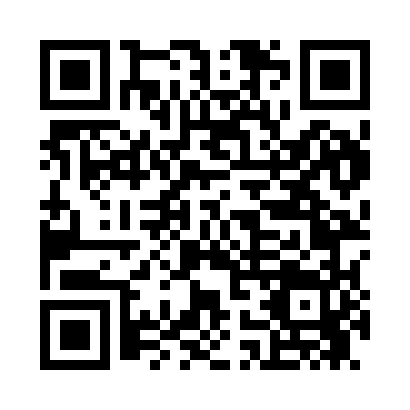 Prayer times for Airlie, Minnesota, USAWed 1 May 2024 - Fri 31 May 2024High Latitude Method: Angle Based RulePrayer Calculation Method: Islamic Society of North AmericaAsar Calculation Method: ShafiPrayer times provided by https://www.salahtimes.comDateDayFajrSunriseDhuhrAsrMaghribIsha1Wed4:446:161:235:188:3010:022Thu4:426:151:235:198:3110:043Fri4:416:141:235:198:3210:054Sat4:396:121:225:198:3310:075Sun4:376:111:225:208:3510:096Mon4:356:101:225:208:3610:107Tue4:336:081:225:208:3710:128Wed4:326:071:225:218:3810:149Thu4:306:061:225:218:3910:1510Fri4:286:051:225:228:4010:1711Sat4:266:031:225:228:4110:1912Sun4:256:021:225:228:4310:2013Mon4:236:011:225:238:4410:2214Tue4:216:001:225:238:4510:2415Wed4:205:591:225:238:4610:2516Thu4:185:581:225:248:4710:2717Fri4:175:571:225:248:4810:2918Sat4:155:561:225:258:4910:3019Sun4:145:551:225:258:5010:3220Mon4:125:541:225:258:5110:3321Tue4:115:531:225:268:5210:3522Wed4:095:521:235:268:5310:3623Thu4:085:511:235:268:5410:3824Fri4:075:511:235:278:5510:3925Sat4:065:501:235:278:5610:4126Sun4:045:491:235:278:5710:4227Mon4:035:481:235:288:5810:4428Tue4:025:481:235:288:5910:4529Wed4:015:471:235:289:0010:4630Thu4:005:471:235:299:0110:4831Fri3:595:461:245:299:0110:49